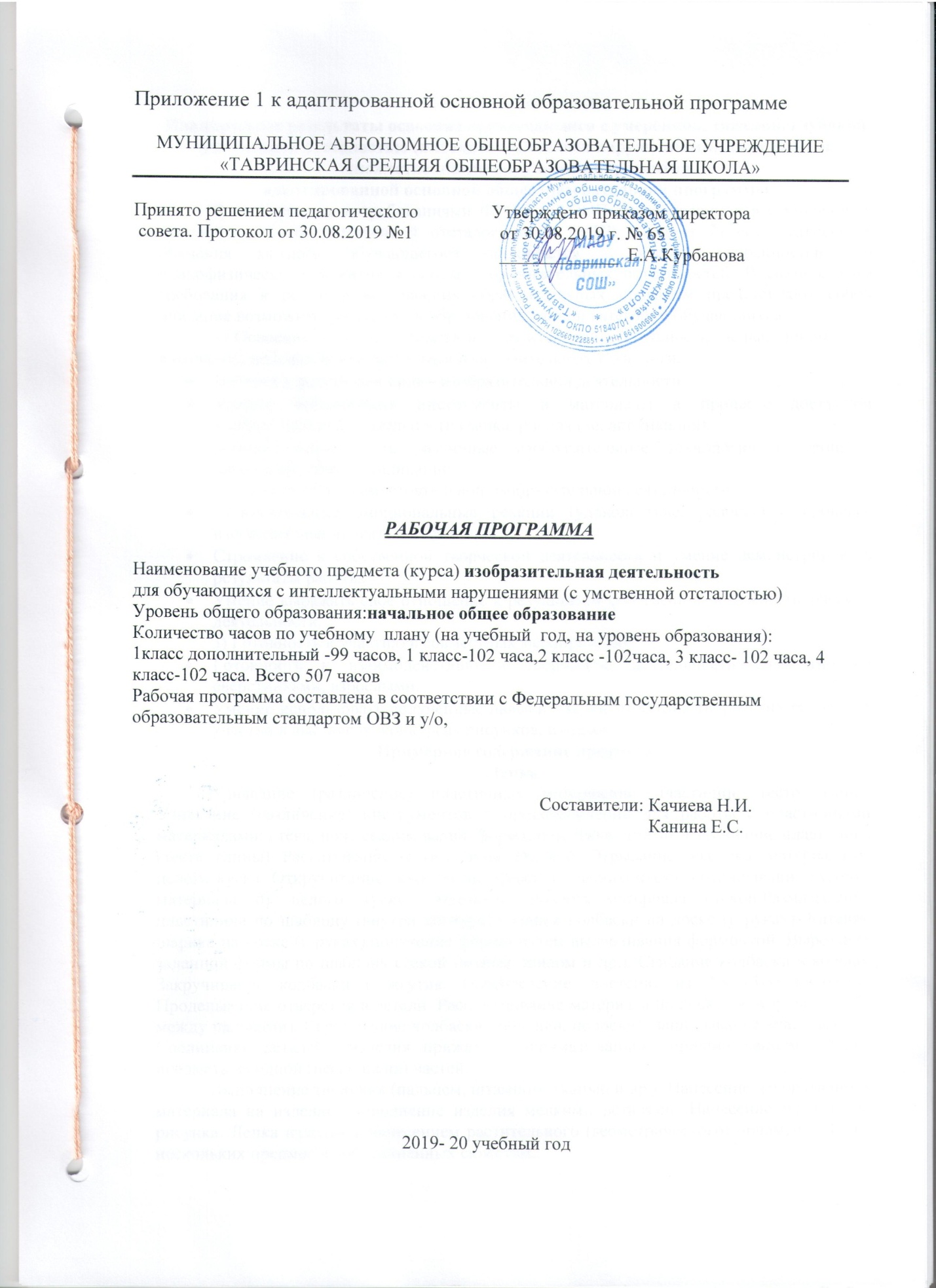 Пояснительная запискаПланируемые результаты освоения обучающимися с умеренной, тяжелой, глубокой умственной отсталостью (интеллектуальными нарушениями), тяжелыми и множественными нарушениями развитияадаптированной основной общеобразовательной программыВ соответствии с требованиями ФГОС к АООП для обучающихся с умеренной, тяжелой, глубокой умственной отсталостью, с ТМНР (вариант 2) результативность обучения каждого обучающегося оценивается с учетом особенностей его психофизического развития и особых образовательных потребностей. В связи с этим требования к результатам освоения образовательных программ представляют собой описание возможных результатов образования данной категории обучающихся.  1) Освоение доступныхсредств изобразительной деятельности: лепка, аппликация, рисование; использование различных изобразительных технологий.Интерес к доступным видам изобразительной деятельности. Умение использовать инструменты и материалы в процессе доступной изобразительной деятельности (лепка, рисование, аппликация). Умение использовать различные изобразительные технологии в процессе рисования, лепки, аппликации. 2) Способность к самостоятельной изобразительной деятельности.Положительные эмоциональные реакции (удовольствие, радость) в процессе изобразительной деятельности. Стремление к собственной творческой деятельности и умение демонстрировать результаты работы. Умение выражать свое отношение к результатам собственной и чужой творческой деятельности.3) Готовность к участию в совместных мероприятиях. Готовность к взаимодействию в творческой деятельности совместно со сверстниками, взрослыми.Умение использовать полученные навыки для изготовления творческих работ, для участия в выставках, конкурсах рисунков, поделок. Примерное содержание предметаЛепка.Узнавание (различение) пластичных материалов: пластилин, тесто, глина. Узнавание (различение) инструментов и приспособлений для работы с пластичными материалами: стека, нож, скалка, валик, форма, подложка, штамп. Разминание пластилина (теста, глины). Раскатывание теста (глины) скалкой. Отрывание  кусочка  материала от целого куска. Откручивание  кусочка материала от целого куска. Отщипывание кусочка материала от целого куска. Отрезание кусочка материала стекой.Размазывание пластилина по шаблону (внутри контура).Катание колбаски на доске (в руках). Катание  шарика на доске (в руках).получение формы путем выдавливания формочкой. Вырезание заданной формы по шаблону стекой (ножом, шилом и др.). Сгибание колбаски в кольцо. Закручивание колбаски в жгутик. Переплетение: плетение из 2-х (3-х) колбасок. Проделывание отверстия в детали. Расплющивание материала на доске (между ладонями, между пальцами). Скручивание колбаски (лепешки, полоски). Защипывание краев детали. Соединение деталей  изделия прижатием (примазыванием, прищипыванием). Лепка предмета из одной (нескольких) частей.Выполнение тиснения (пальцем, штампом, тканью и др.). Нанесение декоративного материала на изделие. Дополнение изделия мелкими деталями. Нанесение на изделие рисунка. Лепка изделия с нанесением растительного (геометрического) орнамента.Лепка нескольких предметов, объединённых сюжетом.Аппликация.Узнавание (различение) разных видов бумаги: цветная бумага, картон, фольга, салфеткаи др. Узнавание (различение) инструментов и приспособлений, используемых для изготовления аппликации: ножницы, шило, войлок, трафарет, дырокол и др. Сминание бумаги. Отрывание бумаги заданной формы (размера). Сгибание листа бумаги пополам (вчетверо, по диагонали). Скручивание листа бумаги. Намазывание всей (части) поверхности клеем. Выкалывание шилом: прокол бумаги, выкалывание по прямой линии, выкалывание по контуру. Разрезание бумаги ножницами: выполнение надреза, разрезание листа бумаги. Вырезание по контуру. Сборка изображения объекта из нескольких деталей. Конструирование объекта из бумаги: заготовка отдельных деталей, соединение деталей между собой. Соблюдение последовательности действий при изготовлении предметной аппликации: заготовка деталей, сборка изображения объекта, намазывание деталей клеем, приклеивание деталей к фону. Соблюдение последовательности действий при изготовлении декоративной аппликации: заготовка деталей, сборка орнамента способом чередования объектов, намазывание деталей клеем, приклеивание деталей к фону. Соблюдение последовательности  действий при изготовлении сюжетной аппликации: придумывание сюжета, составление эскиза сюжета аппликации, заготовка деталей, сборка изображения, намазывание деталей клеем, приклеивание деталей к фону.Рисование.Узнавание (различение) материалов и инструментов, используемых для рисования: краски, мелки, карандаши, фломастеры, палитра, мольберт, кисти, емкость для воды. Оставление графического следа. Освоение приемов рисования карандашом. Соблюдение последовательности действий при работе с красками: опускание кисти в баночку с водой, снятие лишней воды с кисти, обмакивание ворса кисти в краску, снятие лишней краски о край баночки, рисование на листе бумаги, опускание кисти в воду и т.д. Освоение приемов рисования кистью: прием касания, прием примакивания, прием наращивания массы. Выбор цвета для рисования. Получение цвета краски путем смешивания красок других цветов. Рисование точек. Рисование вертикальных (горизонтальных, наклонных) линий. Соединение точек. Рисование геометрической фигуры (круг, овал, квадрат, прямоугольник, треугольник). Закрашивание внутри контура (заполнение всей поверхности внутри контура). Заполнение контура точками. Штриховка слева направо (сверху вниз, по диагонали), двойная штриховка. Рисование контура предмета по контурным линиям (по опорным точкам, по трафарету, по шаблону, по представлению). Дорисовывание части (отдельных деталей, симметричной половины) предмета. Рисование предмета (объекта) с натуры. Рисование растительных (геометрических) элементов орнамента. Дополнение готового орнамента растительными (геометрическими) элементами. Рисование орнамента из растительных и геометрических форм в полосе (в круге, в квадрате). Дополнение сюжетного рисунка отдельными предметами (объектами), связанными между собой по смыслу. Расположение объектов на поверхности листа при рисовании сюжетного рисунка. Рисование приближенного и удаленного объекта. Подбор цвета в соответствии с сюжетом рисунка. Рисование сюжетного рисунка по образцу (срисовывание готового сюжетного рисунка) из предложенных объектов (по представлению). Рисование с использованием нетрадиционных техник: монотипии, «по - сырому», рисования с солью, рисования шариками, граттаж, «под батик».Тематическое планирование 1 класс дополнительныйТематическое планирование 1 классТематическое планирование по изобразительной деятельности2 класс№             Наименование разделов и тем.1.Вводный урок. Правила б/р в мастерской. Упражнение на различение предметов по форме и цвету.2.Аппликация. Панно из засушенных листьев «Осень».3.Лепка. Изготовление бубликов, баранок способом раскатывания.4.Рисование прямых линий. Игровые графические упражнения. 5.Аппликация  «Узор из листьев на полосе».6.Лепка. Изготовление огурца способом размазывания на заготовках.7.Рисование по подражанию действиям учителя.8.Наклеивание композиций: «Осень в лесу».9.Лепка. Изготовление моркови способом размазывания на заготовках.10.Рисование по шаблону и роспись (по показу) дымковской игрушки.11.Аппликация. Резание ножницами полосок.         12.Лепка раскатыванием столбиков, кренделей, булочек.13.Рисование. Полосатый коврик для игрушек (вертикальные цветные полоски).14.Аппликация. Изготовление цепочки из колечек.15.Лепка. Изготовление улиток.16.Рисование. Узор для платья куклы (разноцветные круги, полоски, точки).17.Аппликация. Изготовление книжки, тетрадки.18.Лепка. Изготовление композиции «Самолеты над лесом» способом размазывания.19.Рисование сказки «Колобок».20.Изготовление складыванием бумаги летающих игрушек (самолетик).21.Лепка шариков. Составление композиции «Гусеницы на листочке».22.Рисование. Праздничные флажки.23.Наклеивание композиций: «Цветной ковер».24.Лепка печенья (овсяное).25Рисование. Цветные клубочки — большие и маленькие ( слитные замкнутые линии).26Рисование «Разноцветные мячики  катятся по дорожке».27Изготовление открытки из сложенных квадратов.28Лепка по образцу яблока, помидора.29Рисование «Фрукты».30Изготовление складыванием бумаги парусника31Лепка по образцу предметов овальной формы (огурец, картофель, слива, банан).32Рисование «Овощи».33Изготовление складыванием бумаги вазы.34Лепка: «Мишка-неваляшка».34Рисование «Разноцветные воздушные шарики на ниточках».  35Наклеивание композиций: «Дождь идет».36Лепка «Зайчик-неваляшка».37Цветные ленты, разноцветные бусы на елку.38Изготовление аппликации «Цветы в вазе».39Лепка «Блюдечко и чашечка».40Рисование «Новогодние флажки на ниточке».41Складывание — сгибание бумаги.42Лепка моркови, банана.43Узор в полосе из елочек и снежинок.                44Изготовление стаканчика способом складывания45Лепка «Гроздь винограда».46Рисование «Погремушки (шарики с ручкой в виде вытянутой петли)».47Изготовление корзиночки способом складывания.48Лепка из пластилина «Дерево» (методом скручивания).49 Роспись шаблона филимоновской игрушки (по выбору).50Роспись шаблона филимоновской игрушки (по выбору).51Изготовление тюльпана способом складывания.52Елочная игрушка из пластилина «Снежок, снеговик».53Узор для тарелки (круг — готовая форма).54Резание ножницами полос, квадратов по сгибу.55Резание ножницами полос, квадратов по сгибу.56Лепка игрушек «Пирамидка».57Узор для кукольной посуды — расписное блюдо.    58Аппликация «Узорчатый ковер»59Аппликация «Узорчатый ковер»60Композиция из пластилина «Домашние животные. Корова» (способом разглаживания)61Салфеточка (узор в квадрате).62Салфеточка (узор в квадрате).63Панно из засушенных цветов «весенний букет».64Лепка игрушки «Грибы».65Узор для платья дымковской барышни (вертикальные и горизонтальные прямые, круги, точки).66Наклеивание композиций: «Цветы на клумбе».67Лепка игрушки «Медвежонок».68Расписная матрешка.69Резание ножницами полос по сгибу. ·         Аппликация.70Раскрашивание пластилином «Цветы к 8 Марта».71Рисование «Красивый цветок в подарок маме и бабушке».72Резание ножницами квадратов по сгибу.73Лепка из пластилина «Рыбка».    22.0374Красивый платочек (узор из вертикальных и горизонтальных прямых).-3.4075Аппликация предметов из геометрического материала. -4.0476Рисование «Разноцветный ковер».-5.0477Резание по кривой: яблоко и помидор (разметка по шаблону). -10.0478Лепка из пластилина «Пирамидка».-11.0479Рисование «Пирамидка из кубиков и шариков».-12.0480Резание по кривой: тарелочка (разметка по шаблону).-17.0481Панно из пластилина «Весна».18.0482Рисование поезда (несколько вагонов).19.0483Аппликация  «Яблоки на тарелке».24.0484Лепка из пластилина «Скворец».25.0485Рисование «Ярко светит солнышко» (сочетание округлой формы с прямыми линиями).26.0486Изготовление веера из бумаги.30.0487Раскрашивание пластилином «Букет». 2.0588Узор в круге ( чередование фигур в круге по величине — большие и маленькие).3.0589Складывание фигурки «Лошадка»8.0590Лепка игрушки «Зайчик».10.0591Рисование «Скворечник» (с прямой крышей).15.0592Складывание фигурки «Белка».16.0593Лепка игрушки «Кошечка».17.0594Рисование «Скворечник» (с треугольной крышей).16 0595Аппликация «Воздушные шары»17 0596Раскрашивание пластилином «Шарики».18 0597Рисование «Тележка с игрушками» (шариками и кубиками).2398Аппликация «Бабочки».2499Аппликация «Бабочки25Давайте познакомимся-3ч1Нарисуй себя (мелом) с помощью учителя.2Портрет друга из рваной бумаги.3Портрет друга. Выкладывание из готовых заготовок из пластилина.Знакомство со школой, классом, с учебными принадлежностями-7ч4Наша школа.  Экскурсия по школе.5Подружка-кисточка. Раскрашивание листочка бумаги.6Карандаш-умелец. Штрихи в разных направлениях.7Цветные карандаши. Раскладывание карандашей в определенном порядке.8Пластилиновые комочки. Отщипывание маленьких кусочков от большого бруска пластилина.9Разноцветный узор из кусочков рваной бумаги.10Скатай шарик. Сминание  бумаги в комочек.Я и моё тело-5ч11Выложи человечка из пластилиновых заготовок.12Собери человечка из бумажных или картонных шаблонов.13Девочка. Раскрашивание готового контура.14Мальчик. Раскрашивание готового контура.15Человек из геометрических фигур. Складывание  разноцветных фигур  в определённом порядке.Явления природы-6ч16Спрячь картинку -- заштрихуй тучку.17Здравствуй солнце! Раскрашивание и дорисовывание рисунка.18Дождик. Выкладывание изображения из маленьких кусочков пластилина.19Тучка и дождик. Закрашивание тучки и рисование коротких штрихов- дождинок мелками.20Облака на небе из мелких кусочков рваной бумаги.21Лужи. Рисование пятнами по мокрому листу.Растительный мир-3ч22Осенний ковёр из сухих листьев ( цветных бумажных заготовок-листочков).23Листья. Накладывание листочков на подготовленные контуры.24Осенние краски. Рисование по мокрому листу или сухой кистью.Фрукты и ягоды-10ч25Яблоки. Лепка из пластилина.26Наливное яблочко. Наклеивание кусочков цветной бумаги на подготовленный контур27Красное яблоко. Рисование яблока сухой кистью.28Бананы. Лепка из пластилина.29Натюрморт. Наклеивание кусочков цветной бумаги на подготовленный контур.30Фруктовое лакомство. Рисование бананов сухой кистью.31Разноцветные шары. Собирание картинки, раскрашивание по готовым контурам.32Малина. Лепка шариками пластилина.33В лесу много ягод. Раскрашивание карандашами готовых контуров.34Фруктовый сад. Лепка шариками пластилина по контуру.Игрушки-10ч35Пластилиновая мозаика. Отщипывание маленьких кусочков и выкладывание на лист. 36Мухомор. Лепка на  готовую основу.37Волшебная бутылка. Сминание  бумаги в комочки и складывание их в бутылку.38Мячики. Раскрашивание и наклеивание кружочков на лист.39Кубики. Раскрашивание и наклеивание квадратиков на лист. 40Воздушные шарики. Наклеивание шариков к заготовкам (мишка).41Спрячь зайку! Рисование при помощи губки.42Цветные дорожки для машинок. Рисование полосок широкими кистями.43Бусы для куклы. Рисование сухой кистью.44Цветные рыбки. Рисование рыбок по мокрому листу.Домашние животные-7ч45Кошка. Выкладывание по контуру.46Маленький пушистый котёнок. Выкладывание  из смятой в шарики бумаги.47Спрячь на рисунке мышку от кошки.48Покорми курочку. Работа с пластилином.49Гусеница. Рисование при помощи штампа.50Утята. Аппликация из бумаги.51Ёжик. Лепка из пластилина и заготовок из спичек.Явления природы-4ч52Снегопад. Рисование сухой кисточкой гуашевыми красками на цветной бумаге.53Дует ветер, играет снежинками. Наклеивание кусочков бумаги в определённом порядке.54Снежный домик. Нанесение краски на рисунок, сделанный восковым мелком.55Снежинка. Нанесение краски на рисунок, сделанный восковым мелком.Посуда-6ч56Тарелочка. Рисование и раскрашивание кругов.57Украсим тарелочку. Аппликация из заготовок.58Вылепим тарелочку. Работа с пластилином.59Тарелка с ягодами. Работа с пластилином.60Чашка с чаем. Раскрашивание чашки по готовому контуру.61Ложка. Аппликация из бумаги.Одежда-6ч62Оденем кукол. Аппликация из заготовок на шаблон куклы.63Нарядная кукла. Аппликация из заготовок на шаблон куклы.64Украшаем юбочку. 65Рисуем брюки. Раскрашиваем заготовку.66Зимняя одежда.67Летняя одежда.Мебель-5ч68Шкаф для куклы. Нанесение пластилина на заготовку.69Стол. Рисование по шаблону.70Красивый стол. Аппликация.71Стул. Раскрашивание по  контуру.72Кровать. Лепка из пластилина.Овощи-12ч73Огурец. Лепка из пластилина. 74Огуречная грядка. Аппликация.75Зелёный огурец. Рисование цветными карандашами.76 Помидор. Лепка из пластилина. 77Грядка с помидорами. Аппликация.78Красный помидор. Рисование цветными карандашами.79Морковь. Лепка из пластилина.80Грядка с морковью. Аппликация.81Сочная морковка. Рисование цветными карандашами.82Лук. Рисование цветными карандашами.83Грядка с луком. Аппликация.84Связка лука. Раскрашивание заранее подготовленного рисунка.Явления природы-3ч85Вода. Равномерное  распределение краски по поверхности листа.86Волны. Рисование по шаблонам.87Обитатели морей и океанов. Рисование по мокрому листу. Птицы-3ч88Прилетели птицы. Стилизованное рисование фломастером.89Цыплята. Лепка из пластилина.90Попугай. Раскрашивание по шаблону.Растительный мир-12ч91Цветочек. Лепка из пластилина.92Трава. Лепка из пластилина.93Цветочная поляна. Панно из пластилина (смешанная техника).94Цветик –семицветик. Аппликация из цветной бумаги.95Травка. Рисование карандашом или фломастером.96Лужок. Рисование красками в нетрадиционной технике.97Цветы. Рисование фломастером или карандашом.98Подснежник. Аппликация из заготовок.99Одуванчик. Работа с пластилином.100Ковёр из одуванчиков. Аппликация из бумажных заготовок.101Тюльпаны. Аппликация из бумаги.102Букет. Работа с пластилином.1Правила безопасной работы. Упражнение на различение предметов по форме и цвету. Знакомство с учебными принадлежностями.2Аппликация. Панно из засушенных листьев «Осень».3Лепка. Изготовление бубликов, баранок способом раскатывания.4Рисование прямых линий. Игровые графические упражнения.5Аппликация «Узор из листьев на полосе».6Лепка. Изготовление огурца способом размазывания на заготовках.7Рисование дождя красками.8Наклеивание композиции: «Дождь идет».9Отщипывание пластилина. Осеннее дерево.10Листопад, рисование кисточкой  (примакивание).11Наклеивание композиции: «Осень в лесу».12Отщипывание пластилина. Гроздь рябины13Кисть рябины с помощью ватных палочек (примакивание).14Нарядный мухомор в травке. Приклеивание шляпки, ножки,рисование травки.15Лепка. Изготовление улиток.16Рисование. Полосатый коврик для игрушек (вертикальные цветные полоски).17Аппликация «Ёжик».18Отщипывание пластилина. Изготовление иголок для ёжика.19Рисование сказки «Колобок».20Изготовление складыванием бумаги летающих игрушек (самолетик).21Лепка. Изготовление композиции «Самолеты над лесом» способом размазывания.22Рисование ягод на силуэте банки. «Вишнёвый компот»23Аппликация «Заготовка овощей».24Лепка шариков. Составление композиции «Гусеницы на листочке».25Рисование солнца.26Изготовление из пластилина лучиков для солнца.27Наклеивание композиций: «Цветной ковер».28Рисование. Цветные клубочки большие и маленькие (слитные замкнутые линии).29Аппликация предметов из геометрического материала.30Лепка по образцу яблока, помидора.31Рисование дерева.32Изготовление стаканчика способом складывания33Лепка «Блюдечко и чашечка».34Первые снежинки.35Вырезание квадратов, прямоугольников.36Лепка. «Снеговик»37Рисование. Зима пришла.38Аппликация зимний лес, путём сминания и отрывания бумаги.39Лепка игрушек «Пирамидка».40Рисование разноцветных бус на ёлку.41Отщипывание пластилина. Нарядная ёлочка.42Аппликация «Новогодняя ёлка».43Рисование «Красивый ёлочный шар».44Резание ножницами полосок. Изготовление цепочки – гирлянды.45Лепка. «Игрушки для ёлочки»46Рисование. Снеговик.47Аппликация. Снеговик из ватных дисков.48Скатывание шара и столбика.49Рисование. Узор на рукавичках.50«Разноцветный коврик»51Лепка. «Зайчик»52Узор для кукольной посуды — расписное блюдо.53Аппликация «Зимний дом»54Лепка игрушки «Медвежонок».55Узор для платья дымковской барышни (вертикальные и горизонтальные прямые, круги, точки).56Аппликация предметов из геометрического материала (узор в квадрате).57Лепка. Деление куска пластилина на части и размазывание пластилина по форме «Божья коровка»58Рисование. Светофор59Аппликация. Светофор60Лепка. Светофор61Рисование цветка (подарок для мамы) «подснежники»62Аппликация «подснежники»63Изготовление цветов из пластилина64Сминание бумаги. «Мимоза»65Лепка «Рыбка».66Рисование. Разноцветные мячики (большие и маленькие)67Композиции «Гусеница на листочке».68Лепка шариков, обыгрывание композиции «Гусеница на листочке».69Рисование поезда (несколько вагонов).70Резание по кривой: яблоко и помидор (разметка по шаблону).71Лепка игрушки «Кошечка».72Волшебное превращение. Смешивание красок для получения нового цвета.73Изготовление складыванием бумаги парусника.74Лепка. Украшение пасхального яйца.75Рисование «Скворечник» (с треугольной крышей).76Изготовление веера из бумаги77Лепка по образцу мышонка.78Рисование флажков, треугольной формы.79Башня из кубиков (шаблоны квадратов.)80Лепка «Солнце»81Рисование воздушных шаров с нитками.82Лепка по образцу букв83Рисование. Нарядная бабочка84Аппликация. Нарядная бабочка85Лепка. Нарядная бабочка86Рисование изученных букв и цифр87Аппликация «Веточка с зелёными листьями»88Лепка. Раскатывание жгутов разных по цвету, длине, одинаковых по толщине «Радуга – дуга»89Животные на травке (рисование по трафаретам)90Аппликация «Полянка одуванчиков».91Лепка. Переплетение 2-х колбасок, изготовление гнезда для птиц.92Рисование. Разноцветные мячики (большие и маленькие)93Аппликация «Пирамидка»94Лепка «Гриб»95Рисование по трафаретам «Транспорт»96Составление по образцу композиции из геометрических фигур (грузовик)97Изготовление совы из шишки98Рисование на тему «Лето»99Лепка на тему сказки «Репка»100Лепка на тему сказки «Репка»101Лепка на тему сказки «Репка»102Лепка на тему сказки «Репка»